Kurgjärve spordilaager 12.08 – 19.08.2020 ( X vahetus )Sellel aastal sõidame Kurgjärve spordilaagrisse 12.08.2020 Vahetus kestab 8 päeva.Tuusiku hind on 176,00 €Kurgjärve spordilaager on kindla päevarežiimiga spordilaager, kus suures osas valmistame lapsi ette talviseks treeningperioodiks. Laagris ei pöörata niivõrd tähelepanu lauatennise tehnilisele treeningule kuivõrd üldfüüsilisele ettevalmistusele. Kuna iga spordiala treener saab ise valida oma grupi treeningrežiimi , siis oleme alati lähtunud konkreetselt meie grupi laste vajadustest. Laagris on igas vahetuses laagriarst, huvijuht ning ujumisinstruktor - vetelpäästja.Antud vahetuse lauatennisetreeneritest tegelevad lastega treenerid Margit Tamm  ja Marion Tamm.Eelregistreerimise viimane tähtaeg on 31.01.2020. Palume täita meie kodulehel vastav vorm.Seejäerel saame broneerida soovitud arvu kohti.Kurgjärve spordilaager on spordiklubide hulgas väga populaarne ning hiljem kohti broneerides ei pruugi me soovitud vahetusse vajalikku arvu kohti saada.Eelmise aasta laagris toimust saate lugeda meie kodulehelt - https://www.roccaalmareltk.ee/laagrid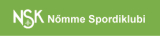 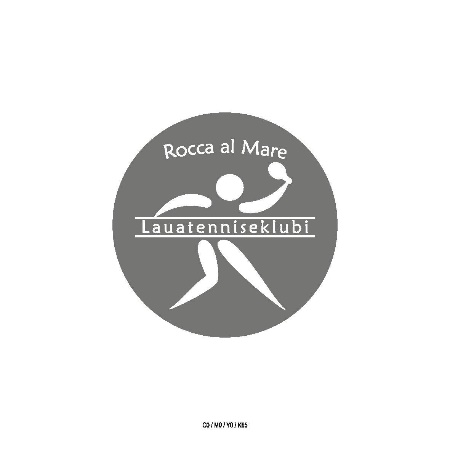 